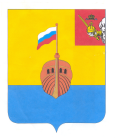 РЕВИЗИОННАЯ КОМИССИЯ ВЫТЕГОРСКОГО МУНИЦИПАЛЬНОГО РАЙОНА162900, Вологодская область, г. Вытегра, пр. Ленина, д.68тел. (81746) 2-22-03, факс (81746) ______,    e-mail: revkom@vytegra-adm.ruЗАКЛЮЧЕНИЕна проект решения Совета сельского поселения Анхимовское 23.09.2022 г.                                                                                г. ВытеграЗаключение Ревизионной комиссии Вытегорского муниципального района на проект решения Совета сельского поселения Анхимовское «О внесении изменений в решение Совета сельского поселения Анхимовское от 17.12.2021 № 246» подготовлено в соответствии с требованиями Бюджетного кодекса Российской Федерации, Положения о Ревизионной комиссии Вытегорского муниципального района, на основании заключённого соглашения между Советом сельского поселения Анхимовское и Представительным Собранием Вытегорского муниципального района на 2022 год.            Проектом решения вносятся изменения в решение Совета сельского поселения Анхимовское от 17.12.2021 года № 246 «О бюджете сельского поселения Анхимовское на 2022 год и плановый период 2023 и 2024 годов».         Проектом решения предлагается внести изменения в расходную часть бюджета поселения на 2022 год путем перераспределения бюджетных ассигнований между разделами расходов бюджета.              За счет уменьшения на 123,3 тыс. рублей бюджетных ассигнований, утвержденных на обеспечение мероприятий по пожарной безопасности (подраздел 0310 «Защита населения и территории от чрезвычайных ситуаций природного и техногенного характера, пожарная безопасность»), предлагается увеличить расходы:- на закупки для нужд администрации (подраздел 0104 «Функционирование Правительства Российской Федерации, высших исполнительных органов государственной власти субъектов Российской Федерации, местной администрации бюджета») на 100,0 тыс. рублей (приобретение ГСМ, канцтоваров, картриджей, почтовые расходы),  - на погашение задолженности по исполнительным листам на 21,2 тыс. рублей, на исполнение судебных актов на 2,1 тыс. рублей (госпошлина) (подраздел 0113 «Другие общегосударственные вопросы»).         В целом общий объем расходов бюджета в 2022 году не изменится.          Изменения, внесенные в расходную часть бюджета, приведены в Приложении 1 к Заключению.         Изменения в финансирование муниципальных программ не вносятся.           Проектом решения внесены соответствующие изменения в приложения к решению от 17.12.2021 года № 246 «О бюджете сельского поселения Анхимовское на 2022 год и плановый период 2023 и 2024 годов».         Ревизионная комиссия ВМР обращает внимание на увеличение расходов на исполнение судебных актов, являющимися не эффективными расходами.          Выводы и предложения.         Представленный проект решения соответствует требованиям Бюджетного кодекса Российской Федерации, Федерального закона № 131-ФЗ от 06.10.2003 «Об общих принципах организации местного самоуправления в Российской Федерации», Положению о бюджетном процессе в сельском поселении Анхимовское.        Ревизионная комиссия ВМР рекомендует представленный проект к рассмотрению.  Аудитор Ревизионной комиссии                                                   О.Е. Нестерова 